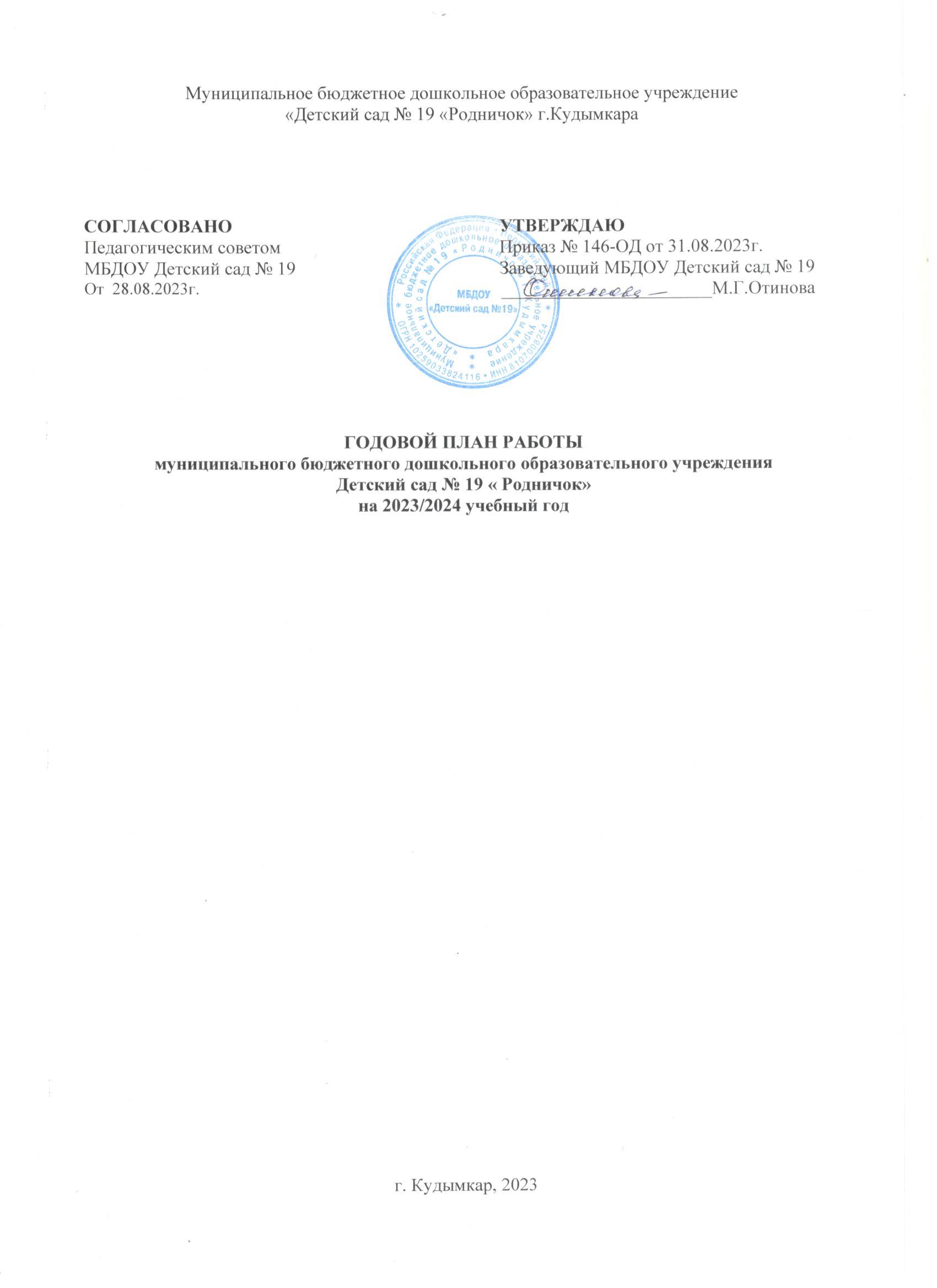 СодержаниеПояснительная запискаЦЕЛИ И ЗАДАЧИ РАБОТЫ МБДОУ НА 2023-2024 УЧЕБНЫЙ ГОДМетодическая тема: - Повышение компетенции педагогических кадров в вопросах применения федеральной образовательной программы дошкольного образования (далее – ФОП ДО)Цель: -  разностороннее развитие ребенка в период дошкольного детства с учетом возрастных и индивидуальных особенностей на основе духовно- нравственных ценностей народов РФ, исторических и национально-культурных традиций. Задачи:- развивать в учреждении институт наставничества - сохранять и укреплять здоровье детей через досуговую и физкультурно – оздоровительную деятельность, развивать интерес к народным играм- воспитывать патриотические чувства через расширение представлений детей о государственных праздниках и символике России;- формировать у детей чувство сопричастности к культурному наследию России через ознакомление с декоративно-прикладным искусством  - совершенствовать систему взаимодействия педагогов и родителей по приобщению дошкольников к здоровому образу жизни, обеспечению физической и психической безопасности детей, формированию основ безопасной жизнедеятельности;Формы методической работы:Тематические педсоветы;Проблемные семинары;Семинары – практикумы;Дни открытых дверей;Повышение квалификации;Работа педагогов по темам самообразования;Открытые мероприятия и их анализ;Участие в конкурсах профессионального мастерства разного уровня;Организация курсовой и консультативной подготовки педагогов;Методические дни (еженедельно).Мастер – классыПроектная деятельность;Творческие конкурсы;Мониторинг качества работы педагогов (профессиональное мастерство, организация воспитательной работы в группе, эффективность плана самообразования, уровень образования);Самооценка и самоанализ профессиональной деятельности педагогов.Приоритетные направления:Физкультурно – оздоровительноеПознавательноеСоциально-коммуникативноеБлок I. ВОСПИТАТЕЛЬН-ОБРАЗОВАТЕЛЬНАЯ ДЕЯТЕЛЬНОСТЬ1.1. Реализация образовательных программ1.1.1. Реализация дошкольной образовательной программы1.1.2. Летняя оздоровительная работа 1.2. Работа с семьями воспитанников1.2.1. План-график взаимодействия1.2.2. График родительских собранийБлок II. АДМИНИСТРАТИВНАЯ И МЕТОДИЧЕСКАЯ ДЕЯТЕЛЬНОСТЬ2.1. Методическая работа2.1.1. План основной методической деятельностиПлан педагогических советов 2.1.3. План организационных мероприятий в рамках проведения Года педагога и наставника2.2. Нормотворчество2.2.1. Разработка документации2.2.2. Обновление документации2.3. Работа с кадрами2.3.1. Аттестация работников2.3.2. Повышение квалификации работников2.3.3. Охрана труда2.4. Контроль и оценка деятельности2.4.1. Внутрисадовский контроль2.4.2. Внутренняя система оценки качества образования2.4.3. Внешний контроль деятельности детского садаБлок III. ХОЗЯЙТСВЕННАЯ ДЕЯТЕЛЬНОСТЬ И БЕЗОПАСНОСТЬ3.1. Закупка и содержание материально-технической базы3.1.1. Организационные мероприятия3.1.2. Мероприятия по выполнению (соблюдению) требований санитарных норм и гигиенических нормативов3.1.3. Мероприятия по формированию развивающей предметно-пространственной среды3.2. Безопасность3.2.1. Антитеррористическая защищенность3.2.2. Пожарная безопасность3.3. Ограничительные меры3.3.1. Профилактика ПРИЛОЖЕНИЯПриложение 1
к годовому плану работы МБДОУ Детский сад № 19
на 2023/2024 учебный годПлан управленческой работы детского сада по организации оздоровительной работы летомПриложение 2
к годовому плану работы МБДОУ Детский сад № 19
на 2023/2024 учебный годГрафик оперативных совещаний при заведующемПояснительная записка1Блок I. ВОСПИТАТЕЛЬНАЯ И ОБРАЗОВАТЕЛЬНАЯ ДЕЯТЕЛЬНОСТЬ  1.1. Реализация образовательных программ1.2. Работа с семьями воспитанников2–34–5Блок II. АДМИНИСТРАТИВНАЯ И МЕТОДИЧЕСКАЯ ДЕЯТЕЛЬНОСТЬ2.1. Методическая работа2.2. Нормотворчество2.3. Работа с кадрами2.4. Контроль и оценка деятельности6–78911-14Блок III. ХОЗЯЙСТВЕННАЯ ДЕЯТЕЛЬНОСТЬ И БЕЗОПАСНОСТЬ3.1. Закупка и содержание материально-технической базы                                                   3.2. Безопасность3.3. Ограничительные меры15–1819–2223ПриложенияПриложение 1. План управленческой работы детского сада по организации летней оздоровительной работыПриложение 2. График оперативных совещаний при заведующем24–3031–3435–37МероприятиеСрокОтветственныйВоспитательная работаВоспитательная работаВоспитательная работаВнедрение в работу воспитателей старшей и подготовительных групп новых методов развития у воспитанников навыков информационной безопасности.СентябрьСтарший воспитательОрганизовать сетевое взаимодействие по вопросам воспитательной работы с воспитанникамимайстарший воспитательПроанализировать и обновить содержание ООП ДОмай–августстарший воспитатель, воспитателиСоставлять положения и сценарии для проведения воспитательных мероприятий из ООП ДОв течение годавоспитателиОбразовательная работаОбразовательная работаОбразовательная работаВнедрить в работу воспитателей новые методы для развития любознательности, формирования познавательных действий у воспитанниковОктябрь-декабрьСтарший воспитательОбеспечить условия для индивидуализации развития ребенка, его личности, мотивации и способностейноябрьвоспитателиРазработать  материалы для реализации деятельности  по ФОПноябрь, февральвоспитатели групп, старший воспитательСоставить план преемственности дошкольного и начального общего образования (для подготовительной группы)сентябрьвоспитатели подготовительной группы, старший воспитатель Обеспечить обновление в группах  и кабинетах дидактическим и наглядным материалом для создания насыщенной развивающей предметно-пространственной средыв течение годаВоспитатели МероприятиеСрокОтветственныйПровести опрос родителей (законных представителей) о посещении воспитанников в летний периодАпрельВоспитателиОрганизовать осмотр игровых площадок и оборудования на наличие повреждений/необходимости ремонтаапрельзавхозПровести ревизию и подготовить летнее выносное игровое оборудование (скакалки, мячи разных размеров, наборы для игр с песком, кегли, мелки и канцтовары для изобразительного творчества и т.д.)апрельВоспитатели Обеспечить благоустройство территории (сбор опавшей листвы, высадка цветов и т.д.)апрель-майзавхозСформировать перечень оздоровительных процедур на летний период с учетом состояния здоровья воспитанниковмайДиспетчер ОУСобрать согласия/отказы родителей (законных представителей) на закаливание воспитанников майвоспитателиСоздать условия для проведения закаливающих и иных оздоровительных процедурмайзавхозСформировать перечень двигательной активности воспитанников в летний периодмайинструктор по физической культуреСформировать перечень воспитательно-образовательных мероприятий на летний периодмайстарший воспитатель, зам.заведующего, воспитатели, специалистыОформить план летне-оздоровительной работы с воспитанникамимайстарший воспитатель, воспитателиПровести инструктаж воспитателей (о профилактике детского травматизма, правилах охраны жизни и здоровья детей в летний период, требованиях организации и проведении спортивных и подвижных игр)майЗам.заведующегоФорма взаимодействияСрокОтветственныйСистема взаимодействия по вопросам организационной и административной деятельности дошкольной организацииСистема взаимодействия по вопросам организационной и административной деятельности дошкольной организацииСистема взаимодействия по вопросам организационной и административной деятельности дошкольной организацииПровести встречи по сбору: согласий/отказов (информированное добровольное согласие на медицинское вмешательство или отказ от медицинского вмешательства, заявлений (о праве забирать ребенка из детского сада. СентябрьЗаведующий, старший воспитатель, медицинский работникОрганизовать и провести День открытых дверейоктябрь, майЗаведующий, зам.заведуюшего,старший воспитатель, воспитатели, специалистыОбеспечить проведение субботниковоктябрь, майзавхозГотовить материалы, информирующие родителей (законных представителей) воспитанников о правах их и их детей, включая описание правомерных и неправомерных действий работников. Размещать материалы на информационных стендах и сайте детского садане реже 1 раза в полугодиестарший воспитательОбновлять информационные стенды, публиковать новую информацию на сайте детского сада по текущим вопросампо необходимости, но не реже 1 раза в месяцстарший воспитательОбеспечить рассылку информации по текущим вопросам и общение в родительских чатахв течение годаВоспитатели Посещать семьи воспитанников, состоящих на учёте в ГР СОП и СОПв течение годавоспитатели Сопровождать деятельность родительского мониторинга организации питания воспитанников (посещение помещений для приема пищи, изучение документов по организации питания и т.п.)в течение года (при наличии заявок)Диспетчер ОУСотрудничество по вопросам информационной безопасности детейСотрудничество по вопросам информационной безопасности детейСотрудничество по вопросам информационной безопасности детейКруглый стол «Информационная безопасность детей»Октябрь, майОтветственный за информационную безопасностьРодительские собрания НоябрьВоспитатели в группахКонсультирование родителей по вопросам защиты воспитанников от распространения вредной для них информации «О защите детей от информации, причиняющей вред их здоровью и развитию»Декабрьзам.заведующегоВоспитателиСемейный всеобуч «Плюсы и минусы телевидения для дошкольников»Январьзам.заведующегоСтарший воспитатель,Подготовка буклетов по информационной безопасности детей и размещение их на сайте и на информационных стендах детского садаВ течение годаСтарший воспитательОтветсвенный за сайтСотрудничество по вопросам патриотической 
воспитательной работы с воспитанникамиСотрудничество по вопросам патриотической 
воспитательной работы с воспитанникамиСотрудничество по вопросам патриотической 
воспитательной работы с воспитанникамиСитуативный  разговор о роли государственной символики в воспитании детей1 сентября и в течение годавоспитателиТематические мероприятия с детьми ко Дню народного единства, Дню Конституции, Дню защитника Отечества, Дню РоссииНоябрь, декабрь, февраль, июньстарший воспитательзам.заведующего, воспитателиОрганизовать экскурсию совместно с воспитанниками в музей по теме: «Родной край»ноябрьвоспитатели группОрганизовать круглый стол на тему: «Патриотическое воспитание детей – важная составляющая будущего»декабрьстарший воспитательзам.заведующегоСеминар  «Патриотическое воспитание воспитанников: что могут сделать родители?»мартСтаршие воспитателиВоспитателиАкция «Подарки ветеранам»майвоспитатели Коллективные массовые мероприятия с воспитанникамиКоллективные массовые мероприятия с воспитанникамиКоллективные массовые мероприятия с воспитанникамиПраздники, тематические мероприятия  ко Дню знаний1 сентябрямузыкальный руководитель, воспитателиОрганизовать музыкальный вечер к Международному дню пожилых людейнакануне 1 октябрямузыкальный руководитель, воспитатели группОрганизовать массовую спортивную эстафету ко Дню отца в Россиинакануне 16 октябряинструктор по физической культуреОбеспечить совместный досуг родителей и детей ко Дню материи в РоссииНакануне 27 ноября музыкальный руководитель, воспитатели, специалистыНовогодние праздники в детском саджу25-28.12.23музыкальный руководитель, воспитатели группФизкультурно-музыкальный праздник «Мой папа – защитник Отечества»накануне 23 февраляинструктор по физической культуреКонцерт к Международному женскому днюнакануне 8 мартамузыкальный руководитель, воспитателиПраздники «До свидания, детский сад!» (для подготовительных групп)майвоспитатели группы, музыкальный руководительПовышение компетентности в вопросах семейного воспитания, охраны и укрепления здоровья воспитанниковПовышение компетентности в вопросах семейного воспитания, охраны и укрепления здоровья воспитанниковПовышение компетентности в вопросах семейного воспитания, охраны и укрепления здоровья воспитанниковСеминар «Адаптация ребенка к детскому саду»СентябрьПедагог-психолог, воспитатели групп раннего возраста и  младших групп Круглый стол «Вопросы воспитания»ноябрьстарший воспитателзам.заведующегоСеминар-практикум «16 фраз, которые нужно говорить своим детям»апрельпедагог-психолог, Организовать кргулый стол «Одна семья, но много традиций»мартВоспитатели старших группПровести семинар-практикум «Как справиться с капризами и упрямством дошкольника»ноябрьпедагог-психологИндивидуальные консультации по медицинским, психолого-педагогическим и иным вопросам семейного воспитанияпо запросампедагогические работники в рамках своей компетенцииИнформационная и просветительская деятельность, взаимодействие в условиях распространения  инфекции Информационная и просветительская деятельность, взаимодействие в условиях распространения  инфекции Информационная и просветительская деятельность, взаимодействие в условиях распространения  инфекции Информировать о режиме функционировании детского сада в условиях распространения инфекции (через сайт и стенд детского сада, родительские чаты)Не позднее чем за 1 рабочий день до открытия детского сада после карантина и других перерывов в работеОтветственный за  сайт, воспитатели группНе позднее чем за 1 рабочий день до открытия детского сада после карантина и других перерывов в работеОтветственный за  сайт, воспитатели группРазместить на информационном стенде детского сада сведения о вакцинации от гриппа и коронавирусапо окончании периода, указанного в постановлении государственного санитарного врачамедицинский работникИнформировать о снятии/введении в детском саду части ограничительных и профилактических мерне позднее, через сутки после изменения перечня мервоспитатели группРазмещать на сайте детского сада памятки и рекомендации о здоровьесберегающих принципахежеквартально до 5-го числаОтветственный за сайт, медицинский работникСрокиТематикаОтветственныеI. Общие родительские собранияI. Общие родительские собранияI. Общие родительские собранияСентябрьОсновные направления воспитательно-образовательной деятельности и работы детского сада в предстоящем учебном годуЗаведующий, зам.заведующего, старший воспитательдекабрьРезультаты воспитательно-образовательной деятельности по итогам учебного полугодиязаведующий, зам.заведующего старший воспитатель,майИтоги работы детского сада в прошедшем учебном году, организация работы в летний оздоровительный периодзаведующий, зам.заведующего, старший воспитательII. Групповые родительские собранияII. Групповые родительские собранияII. Групповые родительские собранияСентябрь, октябрь «Адаптационный период детей в детском саду»Воспитатели групп раннего возраста, младших групп, педагог-психологСентябрь, октябрь «Особенности развития познавательных интересов и эмоций ребенка 4–5 лет»воспитатели средних групп, педагог-психолог, учитель-логопедСентябрь, октябрь «Возрастные особенности детей старшего дошкольного возраста»воспитатели старших и подготовительных групппедагог-психолог, учитель-логопеддекабрь«Организация и проведение новогодних утренников»воспитатели всех возрастных группмай «Социализация детей младшего дошкольного возраста. Самостоятельность и самообслуживание»Воспитатели групп раннего возраста май«Обучение дошкольников основам безопасности жизнедеятельности»воспитатели  младших, средних и старших группмай «Подготовка детей к обучению в школе»Воспитатели подготовительных групп, педагог-психологМероприятиеСрокОтветственный1. Организационно-методическая деятельность1. Организационно-методическая деятельность1. Организационно-методическая деятельность1.1. Формирование и обновление методической материально-технической базы1.1. Формирование и обновление методической материально-технической базы1.1. Формирование и обновление методической материально-технической базыЗакупка расходных материалов (скоросшивателей, файлов, папок, магнитов и т.п.)октябрь, январь, майзавхоз Пополнить методический кабинет учебно-методической литературой и учебно-наглядными пособиямиапрель–июньстарший воспитательОбновление содержания уголка «Методический вестник»не реже 1 раза в месяцстарший воспитатель1.2. Аналитическая и управленческая работа1.2. Аналитическая и управленческая работа1.2. Аналитическая и управленческая работаАнализ результатов методической работыЯнварь, июньзаведующий, зам.заведующего, старший воспитательОрганизация заседаний методического советаеженедельностарший воспитатель,зам.заведующегоАнализ наличия и содержания документации воспитателей всех возрастных группв течение годастарший воспитатель,зам.заведующего1.3. Работа с документами1.3. Работа с документами1.3. Работа с документамиСбор информации для аналитической части отчета о самообследования, оформить отчетФевраль-апрельЗам.заведующего Старший воспитательПодготовить план-график ВСОКОиюньстарший воспитательСформировать план внутрисадовского контроляиюньЗам.заведующегоОформить публичный докладс июня до 1 августазаведующийПодготовить сведения для формирования годового плана работы детского садаиюнь– августзам.заведующего старший воспитательКорректировать локальные акты в сфере организации образовательной деятельностив течение годаЗам.заведующегоРазрабатывать планы проведения совещаний, семинаров и т.п.в течение годазам.заведующего старший воспитатель,Коррекция паспортов групп, кабинетовпо необходимостиВоспитатели, специалисты,старший воспитатель2. Информационно-методическая деятельность2. Информационно-методическая деятельность2. Информационно-методическая деятельность2.1. Обеспечение информационно-методической среды2.1. Обеспечение информационно-методической среды2.1. Обеспечение информационно-методической средыОформить в фойе стенд по патриотическому воспитанию «С чего начинается Родина»СентябрьСтарший воспитатель,заведующаяОформить стенд «Методический вестник» годовыми графиками контроля и планом методической работысентябрьстарший воспитательПодготовить и раздать  воспитателям младших групп памятки «Адаптация ребенка к детскому саду»сентябрьстарший воспитательОформить в методическом кабинете выставку «Изучение государственных символов дошкольниками»октябрьзам.заведующего старший воспитательПодготовить для воспитателей рекомендации по теме «Методика проведения занятия с дошкольниками»ноябрьзам.заведующего, старший воспитательПодготовить для воспитателей памятки «Как предотвратить насилие в семье»декабрьстарший воспитательПодготовить картотеку для  воспитателей старших групп «Формы деятельности в группе»февральзам.завекдующего старший воспитательПамятка для воспитателей «Оформление электронного Портфолио»февральстарший воспитательРазместить в групповых помещениях информационные материалы по обучению воспитанников правилам дорожного движениямартвоспитатели всех возрастных группРекомендации для воспитателей «Летняя работа с воспитанниками»майзам.заведующего старший воспитательОбзор новых нормативных документов федерального, регионального и муниципального уровней, касающихся воспитательно-образовательной работы на стенде «Методический вестник»в течение годазам.заведующего2.2. Обеспечение доступа к сведениям о воспитательно-образовательной деятельности2.2. Обеспечение доступа к сведениям о воспитательно-образовательной деятельности2.2. Обеспечение доступа к сведениям о воспитательно-образовательной деятельностиОбновлять информацию на официальном сайте дошкольной организацииВ течение года Ответственный за сайтОбновлять информацию  для родителей воспитанников на информационных стендах дошкольной организациив течение годазам.заведующего старший воспитательПубликация сведений для родителей в  педагогических сообществах в мессенджерах и социальных сетяхв течение годазам.заведующего старший воспитательвоспитатели всех возрастных групп3. Методическое сопровождение воспитательно-образовательной деятельности3. Методическое сопровождение воспитательно-образовательной деятельности3. Методическое сопровождение воспитательно-образовательной деятельности3.1. Организация деятельности групп 3.1. Организация деятельности групп 3.1. Организация деятельности групп Разработка диагностических картВ течение годазам.заведующего старший воспитательвоспитателиПроводить экспертизу/согласование документов, подготовленных педагогическими работниками (рабочих программ, планов работы с детьми и т.п.)в течение годазам.заведующего старший воспитатель3.2. Учебно-методическое обеспечение3.2. Учебно-методическое обеспечение3.2. Учебно-методическое обеспечениеРазработать план мероприятий месячника по информационной безопасности в детском садуСентябрьвоспитателиРазработать план мероприятий по подготовке к празднованию Нового года и РождествадекабрьМуз.руководителиПодготовить отчет  по наставничеству (в честь закрытия Года педагога и наставника)декабрьзам.заведующего старший воспитательРазработать план мероприятий ко Дню защитника ОтечестваянварьМуз.руководителиРазработать план мероприятий к декаде коми-пермяцкой культурыянварьзам.заведующего старший воспитательвоспитателиспециалистыРазработать план мероприятий к Международному женскому днюфевральМуз.руководителиРазработать план мероприятий ко Дню ПобедыапрельМуз.руководителиРазработка плана мероприятий ко Дню знанийавгустВоспитателиМуз.руководителиИнструктора по физической культуре4. Методическое сопровождение деятельности педагогических работников4. Методическое сопровождение деятельности педагогических работников4. Методическое сопровождение деятельности педагогических работников4.1. Сопровождение реализации федеральных основных образовательных
программ дошкольного образования4.1. Сопровождение реализации федеральных основных образовательных
программ дошкольного образования4.1. Сопровождение реализации федеральных основных образовательных
программ дошкольного образованияСоставить перечень вопросов, возникающих в процессе внедрения и реализации ФОП для обсуждения на консультационных вебинарахСентябрь–октябрьЗам.заведующегоСтарший воспитатель, педагогиОрганизовать участие педагогов во Всероссийском информационно-методическом вебинаре «Внедрение и реализация Федеральной образовательной программы дошкольного образования в образовательной практике»октябрьзаведующий, зам.заведующего, старший воспитатель, педагоги.Организовать участие педагогов в очно-заочной Всероссийской конференции по итогам внедрения и обмену опытом реализации ФОП в практике ДОО (лучшие практики, опыт внедрения и реализации)ноябрьзаведующий, зам.заведующегостарший воспитательЗнакомство педагогических работников с информационными и методическими материалами в постоянно действующей тематической рубрике периодических изданий для дошкольных работниковв течение всего годазам.заведующего старший воспитатель4.2. Диагностика профессиональной компетентности4.2. Диагностика профессиональной компетентности4.2. Диагностика профессиональной компетентностиАнкетирование воспитателей «Затруднения в организации патриотической работы»Октябрьзам.заведующего старший воспитательАнкетирование педагогического коллектива «Мотивационная готовность к освоению новшеств»декабрьзам.заведующего старший воспитатель,Анкетирование педагогического коллектива на наличие стрессов в профессиональной деятельностиапрельзам.заведующего старший воспитатель,4.3. Повышение профессионального мастерства и оценка деятельности4.3. Повышение профессионального мастерства и оценка деятельности4.3. Повышение профессионального мастерства и оценка деятельностиПосещение педагогическими работниками занятий коллегв течение годазам.заведующего старший воспитательОпределить направления по самообразованию педагогических работников, составить индивидуальные планы самообразованияв течение годастарший воспитательАпробировать передовой опыт педагогической деятельности в сфере дошкольного образованияв течение годастарший воспитательОбеспечить подготовку к конкурсам:муниципальный профессионально-педагогический конкурс «Воспитатель года»;в течение годазам.заведующего старший воспитатель, Участие педагогических работников в методических мероприятиях на уровне города, муниципального округа, краяв течение годазам.заведующего    старший воспитатель4.4. Просветительская деятельность4.4. Просветительская деятельность4.4. Просветительская деятельностьОрганизовать круглый стол «Профилактика простудных заболеваний у детей в осенний и зимний периодсентябрьфельдшерОрганизовать круглый стол «Профилактика простудных заболеваний у детей в осенний и зимний периодсентябрьСеминар-практикум «Применение современных технологий в работе с воспитанниками, способствующих их успешной социализации»октябрьзам.заведующего старший воспитательвоспитателиспециалистыСеминар  «Планирование и реализация образовательной деятельности, направленной на развитие игровой деятельности детей дошкольного возрастаноябрьзам.заведующего старший воспитатель,Консультация «Нравственно-патриотические дидактические и народные игры»декабрьПедагогиМетодическое совещание «Индивидуализация развивающей предметно-пространственной среды в дошкольной организации как эффективное условие полноценного развития личности ребенкаянварьзам.заведующегоКруглый стол «Использование инновационных педагогических технологий в духовно–нравственном воспитании детей»февральстарший воспитательпедагогиРекомендации +памятки  по теме  «Физкультурно-оздоровительный климат в семье»мартИнструктор по физической культуреСеминар-практикум «Создание условий для поддержки инициативы и самостоятельности детей»майСтарший воспитательпедагогиМастер-класс «Элементы песочной терапии в работе с детьми младшего дошкольного возраста»майВоспитатели младших группМетодическое совещание «Календарный план воспитательной работы»июньстарший воспитательОбеспечить индивидуальные консультации и беседы по запросамв течение годаработники ДОУ в рамках своей компетенции4.5. Работа с молодыми и новыми педагогическими работниками4.5. Работа с молодыми и новыми педагогическими работниками4.5. Работа с молодыми и новыми педагогическими работникамиСеминар для наставников «Организация наставничества»Сентябрьзам.заведующего Посещение занятий и других мероприятий с последующим анализомВ течение годазам.заведующего старший воспитатель,Организовать круглый стол январьзам.заведующего старший воспитатель,«Индивидуальный подход в организации воспитательно-образовательной деятельности»январьзам.заведующего старший воспитатель,№СодержаниеСрокиОтветственные1.Установочный педсовет» № 1:Цель: Думаем, планируем, решаемАнализ летней оздоровительной работы.Обсуждение проекта годового плана на 2023 – 2024 учебный год.Утверждение форм планирования,расстановка кадров,циклограммы,график работы специалистов.Организация воспитательно – образовательного процесса в условиях ФОП.августЗаведующаяЗам.заведующей Ст. воспитатели2.Педсовет №2Тема:«Раннее проинформирование детей дошкольного возраста о труде взрослх  - успех личностного самоопределения в будующем»Выполнение решения предыдущего педсоветаВступительное слово заведующего ( фоп)Деловая игра « Мир профессий»Презентация сюжетно – ролевых игр по ознакомлению с миром профессий.Лепбук – как средство ознакомления с профессиейПроект решенияноябрьЗаведующаяЗам.заведующей Ст.воспитатель Специалисты Воспитатели3.Педсовет №3Тема:Сохранять и укреплять здоровье детей через досуговую и физическо – оздоровительную деятельность, развивать интерес к народным играм.Содержание:Мастер- класс « Народная игра как средство развития личности ребенка.Деловая игра с педагогами Что?Где? Когда? На тему « Формирование ценностного отношения детей к зоровому образу жизни и здоровью»Анализ диагностики по физическому воспитанию ьна начало 2023 -2024 учебного года.Тематический контроль ( утренняя гимнастика, закаливание)Смотр уголков по физическому воспитанию.Решение педсоветамартЗаведующаяЗам.заведующей Ст.воспитатель СпециалистыЗам.заведующего, ст.воспитатели,педагоги,специалистыИнструктора по физоСт.воспитатели, зам.заведующего4Педсовет №4«Итоги работы ДОУ»ЦЕЛЬ: Анализ  работы по новой образовательной программеАнализ заболеваемости детей и  посещаемости, итоги оздоровительной работы с детьми.Отчет воспитателей и специалистов по выполнению программы по разделам.Анализ анкетирования родителей воспитанников ДОУ «Удовлетворённость детским садом».4.Обсуждение результатов мониторинга о готовности детей к школе.4.  Летне – оздоровительная работа( план)Обсуждение и принятие решений.майЗаведующаяЗам. заведующего Ст.воспитатель Специалисты ВоспитателиМероприятиеСрокОтветственныйПроводить заседания организационного комитета по реализации Плана основных мероприятий детского сада, посвященных проведению Года наставника и педагога, по необходимости корректировать планВ течение 2023 годаОргкомитетРазмещать актуальную информацию о мероприятиях Года педагога и наставника на информационном стенде и сайте детского садаВ течение 2023 годазам.заведующего старший воспитательОтветственный за сайтОрганизовать участие воспитателей детского сада в конкурсе «Воспитатель года»Сентябрь–октябрь (по необходимости)Заведующий,зам.заведующегоИздать распорядительные документы, обеспечивающие участие педагогических работников:ЗаведующаяНаименование документаСрокОтветственныйСоставление инструкций по охране труда для каждой должности и профессии работников, которые есть в штатном расписании детского садаЯнварьОтветственный  по охране трудаРазработка правил по охране труда детского садаЯнварькомиссия по охране трудаНаименование документаСрокОтветственныйПрограмма развития детского садаоктябрьрабочая группаПоложение об оплате трудаянварьбухгалтерНоменклатура делдекабрьделопроизводительМероприятиеСрокОтветственныйУтверждение списка педагогических и непедагогических работников, аттестующихся на соответствие занимаемой должности, на первую и высшую квалификационные категории в текущему учебному годуАвгустСентябрьЗаведующий, заместитель заведующего , старший воспитательУтверждение состава аттестационной комиссииоктябрьзаведующийЗаседания аттестационной комиссиипо отдельному графикуЗаведующая, зам.заведующего старший воспитательОзнакомить аттестуемых на соответствие занимаемой должности с итогами аттестациипо отдельному графикуЗаведующий, заместитель заведующего , старший воспитательМероприятиеСрокОтветственныйПровести исследование по выявлению профессиональных дефицитов работниковСентябрьзаведующаяСоставить или скорректировать перспективный план повышения квалификации.октябрьзаведующийМероприятиеСрокОтветственныйОрганизовать предварительные и периодические медицинские осмотры (обследования) работников:заключить договоры с медицинской организацией на проведение медосмотров работников;НоябрьЗаведующая, мед.работникнаправлять на предварительный медицинский осмотр кандидатов, поступающих на работу;в течение года (при поступлении на работу)Заведующая, мед.работникнаправлять на периодический медицинский осмотр работниковпо отдельному графикуЗаведующая, мед.работникСформировать план мероприятий по улучшению условий и охраны труда на предстоящий календарный годдекабрькомиссия по охране трудаОрганизовать закупку наглядных материалов, научно-технической литературы для проведения инструктажей по охране труда, обучения безопасным приемам и методам выполнения работфевральЗаведующий, комиссия по охране трудаОрганизовать обучение по охране труда работниковпо отдельному графикукомиссия по охране трудаВыявить опасности и профессиональные риски, проанализировать их и оценитьпо необходимости, но не реже одного раза в кварталкомиссия по охране труда.Провести закупку:поставка СИЗ, прошедших подтверждение соответствия в установленном законодательством Российской Федерации порядке, на основании единых Типовых норм выдачи средств индивидуальной защиты;поставка смывающих средств, на основании единых Типовых норм выдачи смывающих средствдо 1 сентябряЗавхоз, комиссия по охране трудаОбъект контроляВид контроляФормы и методы контроляСрокОтветственныеСостояние учебно-материальной базы, финансово-хозяйственная деятельностьФронтальныйПосещение групп и учебных помещенийСентябрь и декабрь, март, июнь и августЗаведующий, старший воспитатель, завхозАдаптация воспитанников в детском садуОперативныйНаблюдениеСентябрьСтарший воспитатель,зам.заведующегоСанитарное состояние помещений группыОперативныйНаблюдениеЕжемесячноДиспетсер оуСоблюдение требований к прогулкеОперативныйНаблюдениеЕжемесячноСтарший воспитатель,зам.заведующегоОрганизация питания. Выполнение натуральных норм питания. Заболеваемость. ПосещаемостьОперативныйПосещение кухниЕжемесячноДиспетчер оуПланирование воспитательно-образовательной работы с детьмиОперативныйАнализ документацииЕжемесячноСтарший воспитатель, зам.заведующегоЭффективность деятельности коллектива детского сада по формированию привычки к здоровому образу жизни у детей дошкольного возрастаТематическийОткрытый просмотрДекабрьЗаведующий, старший воспитатель,зам.заведующегоСостояние документации педагогов, воспитателей группПроведение родительских собранийОперативныйАнализ документации, наблюдениеОктябрь, февральСтарший воспитатель,зам.заведующегоСоблюдение режима дня воспитанниковОперативныйАнализ документации, посещение групп, наблюдениеЕжемесячноДиспетчер оу,зам.заведующегоОрганизация предметно-развивающей среды (уголки экологии и экспериментирования)ОперативныйПосещение групп, наблюдениеФевральСтарший воспитател,зам.заведующегоОрганизация НОД по познавательному развитию в подготовительных группахОперативный Посещение групп, наблюдениеМартСтарший воспитатель,зам.заведующегоУровень подготовки детей к школе. Анализ образовательной деятельности за учебный годИтоговыйАнализ документацииМайЗаведующий, старший воспитатель,зам.заведующегоПроведение оздоровительных мероприятий в режиме дняОперативныйНаблюдение, анализ документацииИюнь–августСтарший воспитатель, медработник,зам.заведующегоНаправлениеСрокОтветственныйМониторинг выполнения муниципального заданияСентябрь, декабрь, майЗаведующийАнализ информационно-технического обеспечения воспитательного и образовательного процессаноябрь, февраль, майзаведующий, старший воспитатель,зам.заведующегоАнализ качества организации предметно-развивающей средыавгустзам.заведующего, старший воспитатель,Мониторинг качества воспитательной работы в группах с учетом требований ФГОС дошкольного образованияежемесячностарший воспитатель,зам.заведующегоОценка динамики показателей здоровья воспитанников (общего показателя здоровья; показателей заболеваемости органов зрения и опорно-двигательного аппарата; травматизма)раз в кварталФельдшерАнализ своевременного размещения информации на сайте детского садав течение годазаведующий, старший воспитательМероприятиеСрокОтветственныйМониторинг эффективности реализации ФОП:определить ответственных исполнителей;провести внутреннюю оценку готовности документов, РППС, педагогических работников и т. д. к реализации новой образовательной программы;подготовить отчетСентябрь–октябрьЗам.заведующейПодготовка детского сада к приемке к новому учебному годумай–июньзаведующий, завхоз, зам.заведующего, старший воспитательМероприятиеСрокОтветственныйПровести инвентаризацию материально-технической базыоктябрь–ноябрьзаведующий, инвентаризационная комиссияСоставить ПФХДдекабрьзаведующий, бухгалтерСоставить план-график закупок на предстоящий календарный годдекабрьконтрактный управляющийПровести самообследование, согласовать и опубликовать отчетс февраля по 20 апрелязаведующийОрганизовать субботникиеженедельно в октябре и апрелезавхозПодготовить план работы детского сада на предстоящий учебный годиюнь-августЗаведующая,зам заведующего,ст.воспитательПроанализировать выполнение ПФХДежемесячнозаведующий, бухгалтерМероприятиеСрокОтветственныйОбеспечить заключение договоров:на утилизацию люминесцентных ламп;за закупку постельного белья и полотенец;смену песка в детских песочницах;дератизацию и дезинсекцию;проведение лабораторных исследований и испытанийНоябрьЗаведующий, завхозОрганизовать высадку в западной части территории зеленных насаждений,цветниковИай - июньЗавхоз,специалисты, воспитателиМероприятиеСрокОтветственныйОрганизация образовательного пространстваОрганизация образовательного пространстваОрганизация образовательного пространстваОпределить последовательность внесения изменений в инфраструктуру и комплектацию учебно-методических материалов в течение года с учетом образовательной программы, положительной динамики развития детей, приобретения новых средств обучения и воспитанияСентябрьзаведующая,зам.заведующей старший воспитатель,Мониторинг запросов родителей и педагогов в отношении качества и наполненности РППСОдин раз в кварталСтарший воспитатель, воспитатели Составить и утвердить перечень необходимых материалов и оборудования для доукомплектования инфраструктуры детского сада (по запросам воспитателей, специалистов и т. д.)Каждое полугодиеЗаведующий,зам.заведующего,ст.воспитательЗакупка  материалов и оборудования по утвержденному перечнюПо необходимостиЗаведующая,завхозПополнить методический банк материалами из опыта работы других дошкольных организацийПо необходимостиСтарший воспитательСоздание комфортной пространственной средыСоздание комфортной пространственной средыСоздание комфортной пространственной средыОборудовать игровые и спальни мебелью, соответствующей ростовозрастным особенностям воспитанниковянварь, августЗавхоз, педагогиОрганизовать закупку:символов государственной власти (гербов и флагов РФ), подставок напольных под флагиобучающих наборов умница «Флаги и гербы», кубиков и пазлов с изображением государственных символов РФиюнь–июльЗаведующая,завхозМероприятиеСрокОтветственныйМероприятия, направленные на воспрепятствование неправомерному проникновению в здание и на территорию образовательной организацииМероприятия, направленные на воспрепятствование неправомерному проникновению в здание и на территорию образовательной организацииМероприятия, направленные на воспрепятствование неправомерному проникновению в здание и на территорию образовательной организацииОбеспечить обучение работников детского сада действиям в условиях угрозы или совершения терактаоктябрьОтветственные за безопасностьОбеспечить обмен информацией с представителями охранной организации не менее одного раза в неделюноябрьзаведующий, ответственный за проведение мероприятий по обеспечению антитеррористической защищенностиПродлить договор на реагирование системы передачи тревожных сообщений в Росгвардию или систему вызова экстренных служб по единому номеру «112»декабрьответственный за проведение мероприятий по обеспечению антитеррористической защищенности.Обеспечить закрытие на время образовательного процесса всех входных групп в здания изнутри на запирающие устройствав течение годаответственный за проведение мероприятий по обеспечению антитеррористической защищенности.ОхранаМероприятия, направленные на выявление нарушителей пропускного и внутриобъектового режимов и признаков подготовки или совершения террористического актаМероприятия, направленные на выявление нарушителей пропускного и внутриобъектового режимов и признаков подготовки или совершения террористического актаМероприятия, направленные на выявление нарушителей пропускного и внутриобъектового режимов и признаков подготовки или совершения террористического актаПроводить периодический осмотр зданий, территории, уязвимых мест и критических элементов, систем подземных коммуникаций, стоянок автомобильного транспорта, систем подземных коммуникаций, складских помещений:разработать схемы маршрутов по зданию и территории;составить график обхода и осмотра здания и территорииСентябрьЗавхоз,ответственный проведение мероприятий по обеспечению антитеррористической защищенностиОбеспечить поддержание в исправном состоянии инженерно-технических средств и систем охраны:ноябрьзаведующийзаключить договор на техническое обслуживание технических и инженерных систем охраны;заключить договор на планово-предупредительный ремонт технических и инженерных систем охраны;ноябрьзаведующийзаключить договор на обслуживание инженерно-технических средств;заключить договор на ремонт инженерно-технических средствдекабрьзаведующийСоставить и согласовать план взаимодействия с территориальными органами безопасности, МВД и Росгвардии на очередной календарный годянварьответственный за проведение мероприятий по обеспечению антитеррористической защищенности,старший воспитательМинимизировать возможные последствия и ликвидировать угрозы терактовМинимизировать возможные последствия и ликвидировать угрозы терактовМинимизировать возможные последствия и ликвидировать угрозы терактовОзнакомить ответственных работников с телефонами экстренных службСентябрьОтветственный за проведение мероприятий по обеспечению антитеррористической защищенностиНаполнить стенды наглядными пособиями о порядке действий работников и иных лиц при обнаружении подозрительных лиц или предметов, поступлении информации об угрозе совершения или о совершении терактаиюльзаведующий, ответственный за проведение мероприятий по обеспечению антитеррористической защищенностиЗакупить памятки по действиям граждан при возникновении и локализации ЧС, террористических актов и установлении уровней террористической опасностиавгустзаведующий,завхозПроводить антитеррористические инструктажи с работникамив течение годаответственный за проведение мероприятий по обеспечению антитеррористической защищенностиМероприятиеСрокОтветственныйОрганизационно-методические мероприятия по
обеспечению пожарной безопасностиОрганизационно-методические мероприятия по
обеспечению пожарной безопасностиОрганизационно-методические мероприятия по
обеспечению пожарной безопасностиПровести ревизию наличия документов по пожарной безопасности. По необходимости привести в соответствие с действующим законодательствомСентябрь, январь, майСпециалист по пожарной безопасностиАктуализировать планы эвакуации людей в случае пожараноябрьзавхоз, специалист по пожарной безопасностиАктуализировать инструкцию о мерах пожарной безопасности и инструкция о действиях дежурного персонала при получении сигнала о пожаре и неисправности систем противопожарной защитыфевральспециалист по пожарной безопасностиПрофилактические и технические противопожарные мероприятияПрофилактические и технические противопожарные мероприятияПрофилактические и технические противопожарные мероприятияКонтроль  работы по проверке работоспособности и техническому обслуживанию систем противопожарной защитыпо регламентам технического обслуживания
противопожарных системспециалист по пожарной безопасностиПроверка  подвалов на наличие посторонних предметов, строительного и иного мусораеженедельно по пятницамЗавхозПроверка наличия и состояния на этажах планов эвакуации, указателей места нахождения огнетушителей и указателей направления движения к эвакуационным выходамежемесячно по 25-м числамспециалист по пожарной безопасности,завхозОбеспечить дежурный персонал ручными электрическими фонарикамив течение годаспециалист по пожарной безопасности,завхозИнформирование работников и обучающихся
о мерах пожарной безопасности Информирование работников и обучающихся
о мерах пожарной безопасности Информирование работников и обучающихся
о мерах пожарной безопасности Обновлять информацию о мерах пожарной безопасностив уголке пожарной безопасностиПо необходимости, но не реже 1 раза в кварталСпециалист по пожарной безопасности, заведующие кабинетамиПроведение повторных противопожарных инструктажейв соответствии с графикомответственные за проведение инструктажейНаправление работников в учебные центры на обучение по программ ДПО в области пожарной безопасностив соответствии с перспективным графиком обучениязаведующийПроведение тренировок по эвакуации при пожареоктябрь, мартспециалист по пожарной безопасностиРеализация планов занятий по обучению воспитанников мерам пожарной безопасностив течение годапедагогические работникиМероприятиеСрокОтветственныйСанитарно-противоэпидемические мероприятия( в случае карантинов)Санитарно-противоэпидемические мероприятия( в случае карантинов)Санитарно-противоэпидемические мероприятия( в случае карантинов)Проводить усиленный фильтр воспитанников (термометрия с помощью бесконтактных термометров, опрос на наличие признаков инфекционных заболеваний)В течение 2023 -2024 года (ежедневно утром при входе в здание)Диспетчер оу, воспитателиОбеспечить измерение температуры В течение 2023 -2024 года (ежедневно утром при входе в здание)Медработник, ответственный по охране трудаработникам и посетителямВ течение 2023 -2024 года (ежедневно утром при входе в здание)Медработник, ответственный по охране трудаВыдавать работникам пищеблока запас  ( при необходимости) перчатокв течение 2023 - 2024 года – еженедельно по понедельникамответственный за охрану трудаОбеспечить условия для гигиенической обработки рук с применением кожных антисептиков при входе в дошкольную организацию, помещения для приема пищи, санитарные узлы и туалетные комнатыв течение 2023 года – постояннозавхозСледить за качеством и соблюдением порядка проведения:текущей уборки и дезинфекцииежедневноЗавхоз,диспетчер оугенеральной уборкив течение 2023 – 2024 года – еженедельноЗавхоз,диспетчер оу